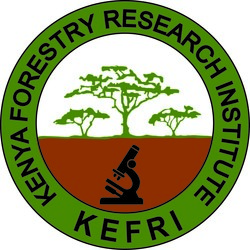 Mails from Main Registry to HR- RegistryDate ReceivedFrom WhomP/No.SubjectReceiving Officer (name)Signature